                  August T Larsson Guest Researcher programme – 2024ApplicantInformation about the proposed guest researcher Commitment (åtagande) at SLU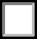 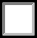 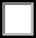 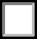 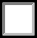 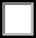 Project titlePlanned activitiesMotivationSignaturesRequired attachments:CV of the proposed guest researcherList of publications of the proposed guest researcherLetter of intent by the proposed guest researcherBrief budgetPlease, send Your application to registrator@slu.se and write SLU.ua.2024.3.2.5-1214 in the subject line.